Дистант. 4 ОИИ. Домашнее задание от 26.02.21.13.03. - контрольная работа + разбор билета.Новый материал: разрешение D7 в dur и в (г) moll.Схема разрешения D7:IV - IIIII - IVII - IV - IВыучить наизусть куда разрешается / переходит каждая ступень D7.D7 - T3/t3Образец: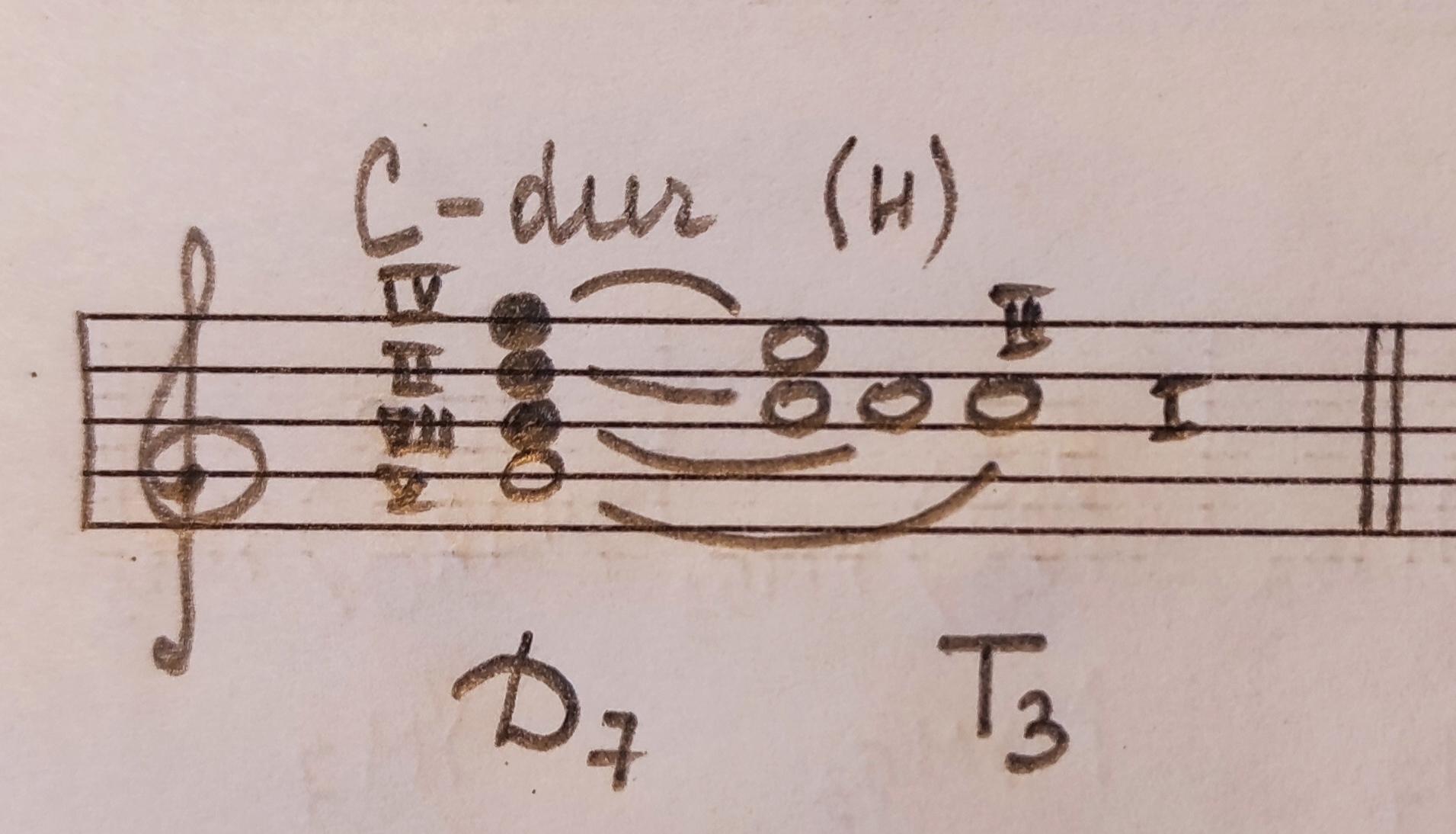 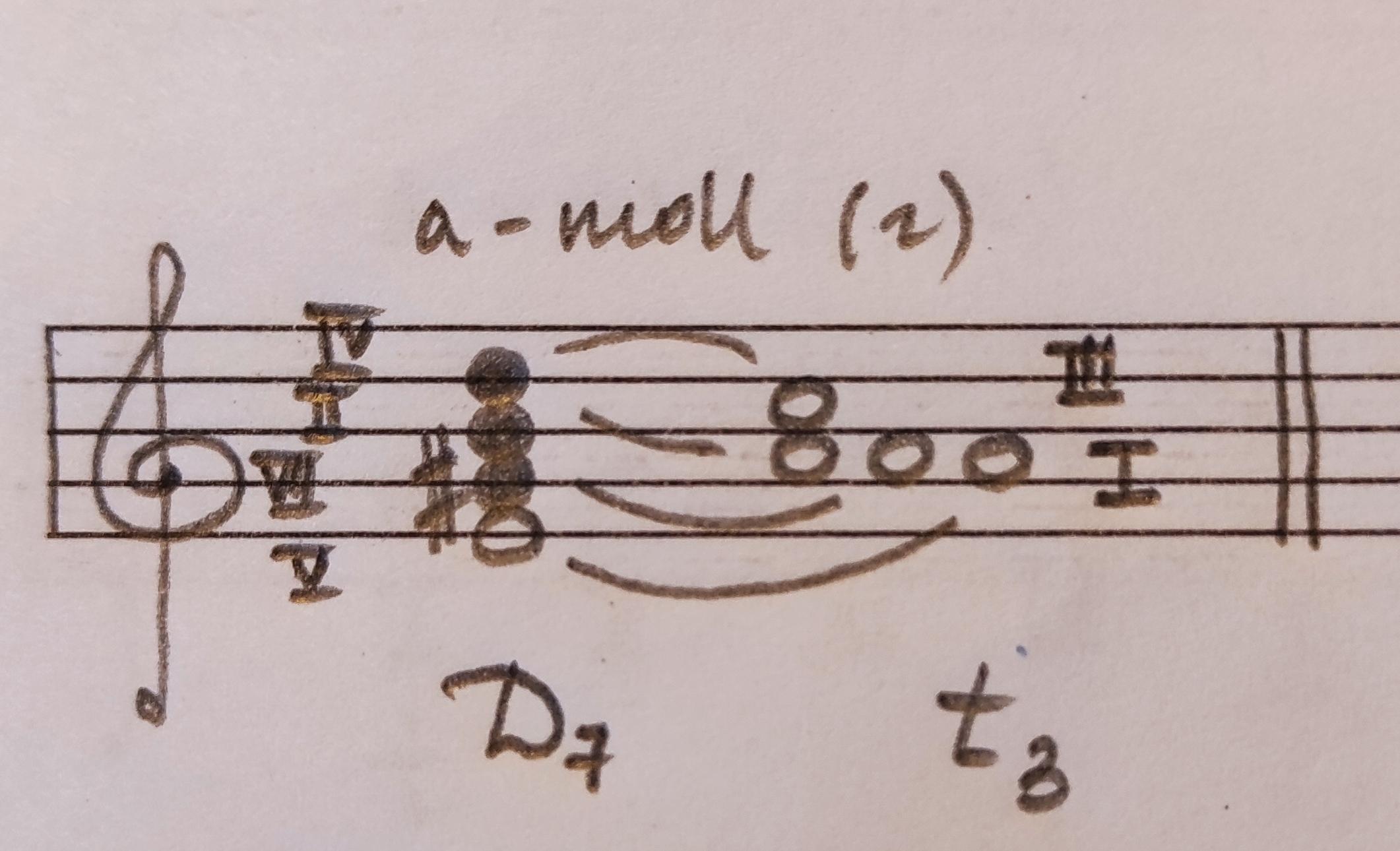 Построить D7 и разрешить по всем правилам в тональностях: Es-dur / c-moll (г).Оформите построение как следует:подпишите ключевые знаки;выделите уст. / неуст. ступени;подпишите каждую ступень в построении и разрешении;подпишите обозначение построений.Номер 257.Исполнять номер на ф-но с указано аппликатурой. Запоминать звучание.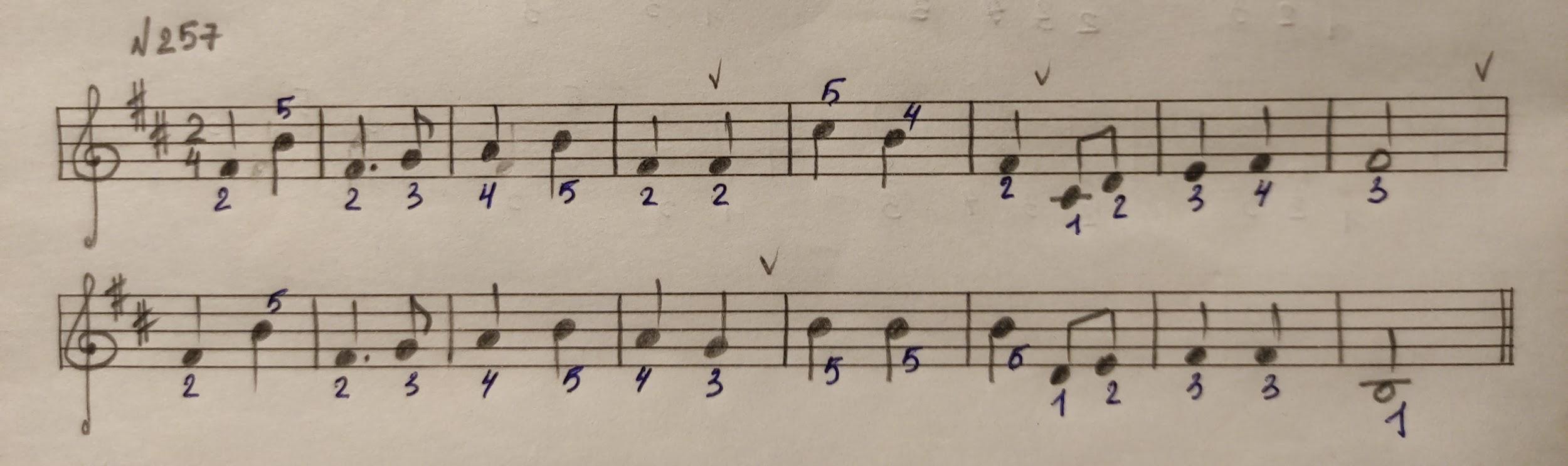 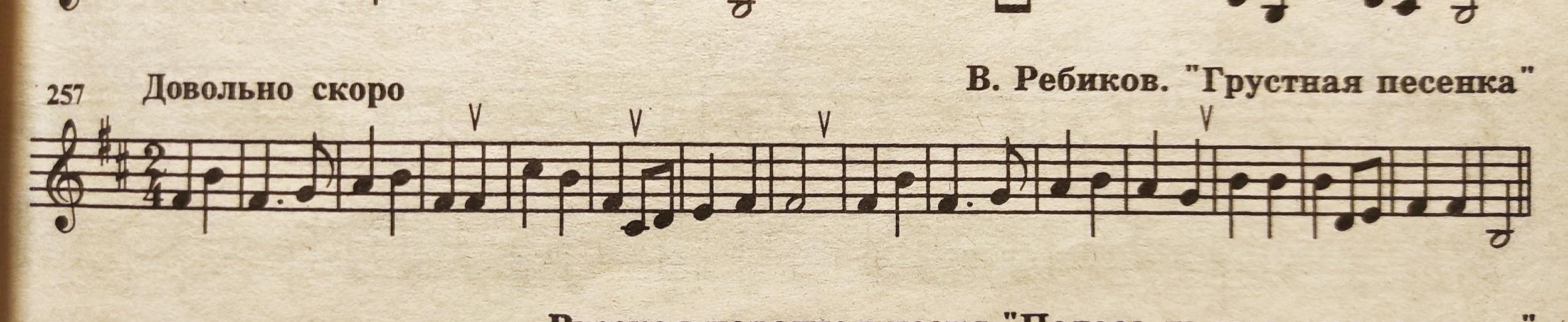 